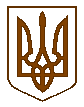 САВРАНСЬКА   СЕЛИЩНА  РАДАОДЕСЬКОЇ   ОБЛАСТІ РІШЕННЯ30.09.2021 року                                                                                №1168-VIIIПро  затвердження  фінансовогоплану  КНП «Савранська  лікарня»Савранської  селищної  радиОдеської  області на  2022 рікКеруючись   статтями 25, 26 , 60 Закону  України  «Про  місцеве  самоврядування  в  Україні», статтею 78 Господарського  кодексу України,  п.10.3.2  Статуту КНП « Савранська лікарня» ,  взявши до уваги   інформацію  головного  лікаря  КНП «Савранська  лікарня» Цибулько Т.В. , висновки та рекомендації    постійної  комісії  селищної  ради   з  питань  планування  фінансів  та  бюджету,  соціально-економічного  розвитку,  ринкових  відносин  та  інвестиційної  діяльності,  житлово-комунального  господарства  та  комунальної  власності, селищна  рада                                                      ВИРІШИЛА:1. Затвердити  фінансовий  план  Комунального  некомерційного  підприємства  «Савранська  лікарня»  Савранської  селищної  ради  Одеської  області на  2022 рік (додається).2. Головному лікарю КНП  « Савранська лікарня Цибулько Т.В. забезпечити виконання показників фінансового плану на 2022 рік   та        щомісячно,  до 5 числа,  надавати фінансовому відділу селищної  ради  звіт про його виконання.3. Контроль  за  виконанням  цього  рішення  покласти  на  постійну  комісію  Савранської  селищної   ради  з  питань  планування  фінансів  та  бюджету,  соціально-економічного  розвитку,  ринкових  відносин  та  інвестиційної  діяльності,  житлово-комунального  господарства  та  комунальної  власності.           Селищний голова                                                     Сергій ДУЖІЙСАВРАНСЬКА   СЕЛИЩНА  РАДАОДЕСЬКОЇ   ОБЛАСТІ  РІШЕННЯ30.09.2021 року                                                                                №1169-VIIIПро  затвердження  фінансовогоплану  КНП «Савранська  лікарня»Савранської  селищної  радиОдеської  області на ІV квартал 2021 рокуКеруючись   статтями  25, 26, 60 Закону  України  «Про  місцеве  самоврядування  в  Україні», статтею 78 Господарського  кодексу України,  п.10.3.2  Статуту КНП « Савранська лікарня» ,  взявши до уваги   інформацію  головного  лікаря  КНП «Савранська  лікарня» Цибулько Т.В. , висновки та рекомендації    постійної  комісії  селищної  ради   з  питань  планування  фінансів  та  бюджету,  соціально-економічного  розвитку,  ринкових  відносин  та  інвестиційної  діяльності,  житлово-комунального  господарства  та  комунальної  власності, селищна  рада                                                      ВИРІШИЛА:1. Затвердити  фінансовий  план  Комунального  некомерційного  підприємства  «Савранська  лікарня»  Савранської  селищної  ради  Одеської  області на   ІV квартал 2021 року (додається).2. Головному лікарю КНП  « Савранська лікарня»  Цибулько Т.В. забезпечити виконання показників фінансового плану та щомісячно,              до 5 числа,  надавати фінансовому відділу селищної  ради  звіт про його виконання.3. Контроль  за  виконанням  цього  рішення  покласти  на  постійну  комісію  Савранської  селищної   ради  з  питань  планування  фінансів  та  бюджету,  соціально-економічного  розвитку,  ринкових  відносин  та  інвестиційної  діяльності,  житлово-комунального  господарства  та  комунальної  власності.Селищний голова                                                     Сергій ДУЖІЙ